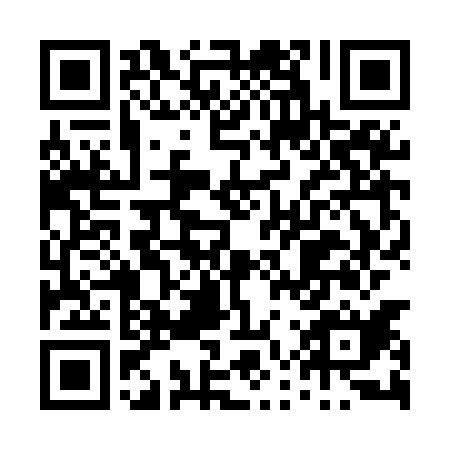 Ramadan times for Lubiechowa, PolandMon 11 Mar 2024 - Wed 10 Apr 2024High Latitude Method: Angle Based RulePrayer Calculation Method: Muslim World LeagueAsar Calculation Method: HanafiPrayer times provided by https://www.salahtimes.comDateDayFajrSuhurSunriseDhuhrAsrIftarMaghribIsha11Mon4:284:286:1912:064:005:555:557:3912Tue4:264:266:1612:064:025:575:577:4113Wed4:244:246:1412:064:035:595:597:4314Thu4:214:216:1212:064:046:006:007:4515Fri4:194:196:1012:054:066:026:027:4616Sat4:164:166:0812:054:076:046:047:4817Sun4:144:146:0512:054:096:056:057:5018Mon4:114:116:0312:044:106:076:077:5219Tue4:094:096:0112:044:116:096:097:5420Wed4:064:065:5912:044:136:106:107:5621Thu4:044:045:5612:044:146:126:127:5822Fri4:014:015:5412:034:156:146:148:0023Sat3:593:595:5212:034:166:156:158:0224Sun3:563:565:5012:034:186:176:178:0425Mon3:533:535:4712:024:196:196:198:0626Tue3:513:515:4512:024:206:206:208:0827Wed3:483:485:4312:024:216:226:228:1028Thu3:453:455:4112:014:236:236:238:1229Fri3:433:435:3812:014:246:256:258:1430Sat3:403:405:3612:014:256:276:278:1631Sun4:374:376:341:015:267:287:289:181Mon4:344:346:321:005:287:307:309:202Tue4:324:326:291:005:297:327:329:223Wed4:294:296:271:005:307:337:339:244Thu4:264:266:2512:595:317:357:359:265Fri4:234:236:2312:595:327:377:379:296Sat4:204:206:2012:595:337:387:389:317Sun4:184:186:1812:595:357:407:409:338Mon4:154:156:1612:585:367:417:419:359Tue4:124:126:1412:585:377:437:439:3810Wed4:094:096:1212:585:387:457:459:40